Notetaking Strategies: Additional ResourcesQuickTime Audio RecorderOpen QuickTime PlayerWindows: Select File > New Audio RecordingMAC iOS may need 3rd party application to record system audio.[IMAGE: QuickTime logo.]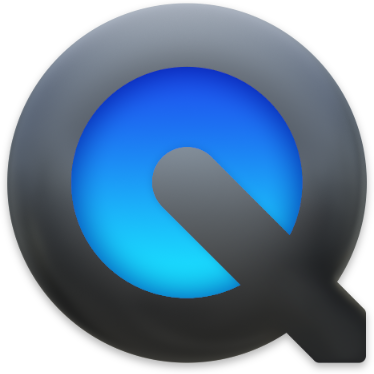 QuickTime Audio Recorder: PreferencesSet recording preferencesEdit > Preferences > QuickTime PreferencesMAC iOS may need 3rd party application to record system audio.[IMAGE: QuickTime Preferences]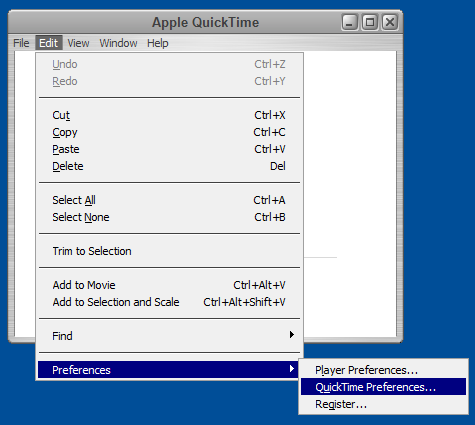 QuickTime Audio Recorder: Playback and Recording DevicesAudio Playback and Recording DevicesWindows Audio Session[IMAGE: Audio Playback and Recording Devices]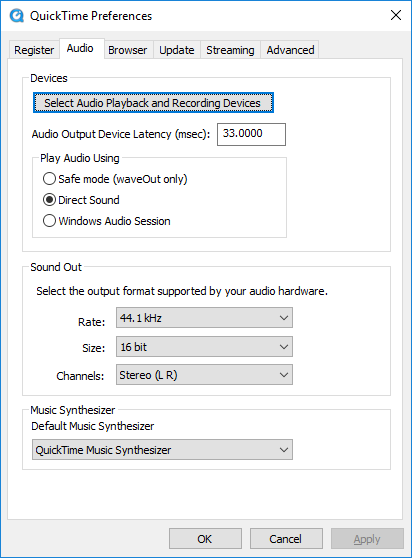 QuickTime Audio Recorder: System Audio SelectionAudio Playback and Recording DevicesSelect internal system audio card[IMAGE: System Audio Selection]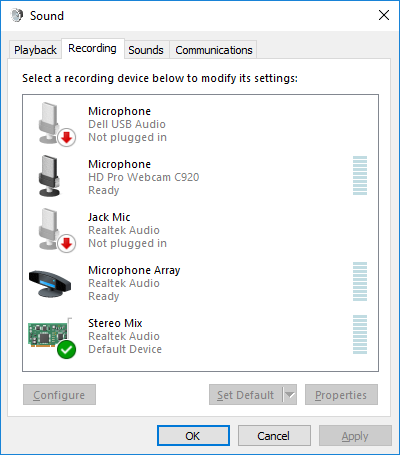 QuickTime: Start RecordingYou may need to set your QuickTime player preferences to select the internal system audio as the recording source.[IMAGE: QuickTime Start Recording]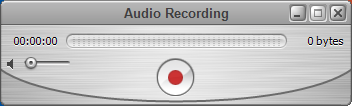 QuickTime: Stop RecordingThe recorded file can be either a .mov or .m4a format.[IMAGE: QuickTime Stop Recording]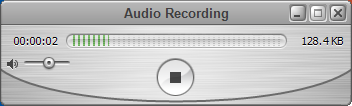 Windows 10 RecordingOpen the application you want to recordPress the Windows key + G to open the Game Bar dialogCheck the "Yes, this is a game" checkbox[IMAGE: Windows 10 Game Bar Dialog]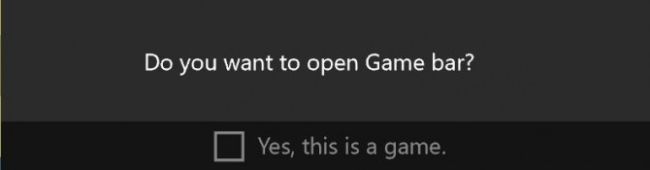 Windows 10 Recording: Control BarSelect the Start Recording button (or Win + Alt + R) to capture video/audioStop recording:  select red recording bar in the top right of the program window. (Press Win + G again to bring the Game Bar back.)[IMAGE: Windows 10 Recording Control Bar]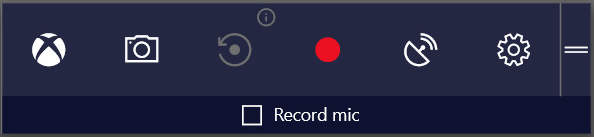 